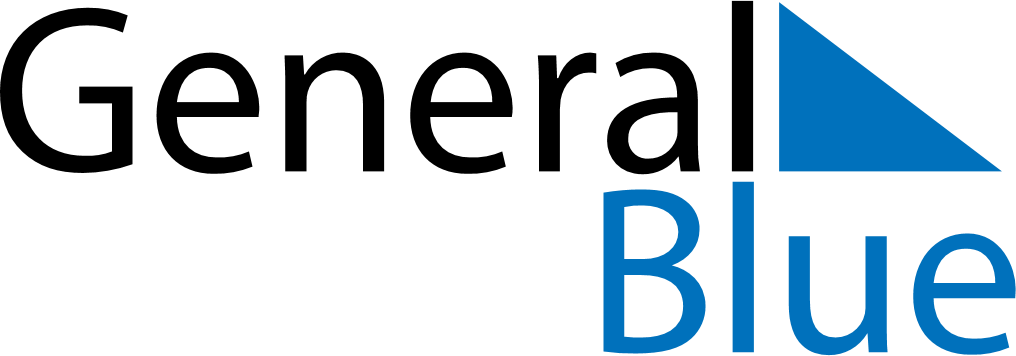 May 2023May 2023May 2023ChinaChinaMondayTuesdayWednesdayThursdayFridaySaturdaySunday1234567Labour DayYouth Day8910111213141516171819202122232425262728293031